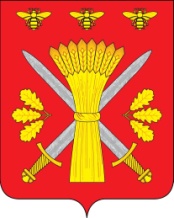 РОССИЙСКАЯ ФЕДЕРАЦИЯОРЛОВСКАЯ ОБЛАСТЬТРОСНЯНСКИЙ РАЙОННЫЙ СОВЕТ НАРОДНЫХ ДЕПУТАТОВРЕШЕНИЕ 31 марта 2022 года                                                                     №  37О внесении изменений в  бюджет муниципального Троснянского районаОрловской области на 2022 год  ина плановый период 2023-2024 годов                                                          Принято на восьмом заседании                                                         Троснянского       районного     Совета                                                             народных депутатов шестого созыва           1. Внести в решение Троснянского районного Совета народных депутатов № 17 от 23 декабря 2021 года «О бюджете муниципального Троснянского района Орловской области на 2022 год и плановый период 2023-2024 годов» следующие изменения: 1.1 Подпункты 1 и 2 пункта 1 изложить в следующей редакции:           1) прогнозируемый общий объем  доходов бюджета муниципального района на 2022 год в сумме 227838,3 тыс. рублей, на 2023 год в сумме 219475,2 тыс. рублей, на 2024 год в сумме 216909,8  тыс. рублей;          2) общий объем расходов    бюджета муниципального района на 2022 год в сумме 249299,4  тыс. рублей, на 2023 год в сумме 221266,2 тыс. рублей, в том числе условно утвержденные расходы 1791,0 тыс. рублей; на 2024 год в сумме 220521,8 тыс. рублей, в том числе условно утвержденные 3612,0 тыс. рублей;1.2. Подпункт 5 пункта 1 изложить в следующей редакции: прогнозируемый дефицит бюджета муниципального района на 2022 год в сумме 21461,1 тыс. рублей, дефицит бюджета на 2023 год – 1791,0 тыс. рублей и на 2024 год дефицит бюджета – 3612,0 тыс. рублей, приложение 1 изложить в новой редакции в соответствии с приложением 1 к настоящему решению;1.3.  Приложение 7 изложить  в новой редакции в соответствии с приложением 2 к настоящему решению;1.4. Приложение 8 изложить в новой редакции  в соответствии с приложением 3 к настоящему решению;1.5. Приложение 9 изложить в новой редакции в соответствии с приложением 4 к настоящему решению;1.6. Приложение 10 изложить в новой редакции в соответствии с приложением 5  к настоящему решению; 1.7. Приложение 11 изложить в новой редакции в соответствии с приложением 6  к настоящему решению; 1.8. Приложение 12 изложить в новой редакции в соответствии с приложением 7  к настоящему решению;1.8. Приложение 14 изложить в новой редакции в соответствии с приложением 8  к настоящему решению.2. Абзац 2 пункта 4 изложить в следующей редакции « Утвердить объем межбюджетных трансфертов, получаемых из других бюджетов бюджетной системы Российской Федерации на 2022 год - в сумме 157110,9 тыс. рублей, на 2023 год в сумме – 144935,2 тыс. рублей, на 2023 год в сумме – 144668,7 тыс. рублей».3. Пункт 5 изложить в следующей редакции: «Утвердить общий объем бюджетных ассигнований на исполнение публичных нормативных обязательств на 2022 год в сумме 2611,6 тыс. рублей, на 2023 год- 2311,6 тыс. рублей и на 2024 год – 2091,6 тыс. рублей».4. Абзац 1 пункта 7 изложить в следующей редакции «Утвердить в пределах общего объема расходов, установленного пунктом 1 настоящего решения, объем бюджетных ассигнований Дорожного фонда Троснянского муниципального района на 2022 год в сумме 20905,3 тыс. рублей, на 2023 год  в сумме 18296,7 тыс. рублей, на 2023 год в сумме 18585,1 тыс. рублей». 5. Абзац 1 пункта 10 изложить в следующей редакции «Утвердить объем межбюджетных трансфертов, предоставляемых бюджетам сельских поселений Троснянского района на 2022 год в сумме 4763,1  тыс. рублей, на 2023 год в сумме 3263,1 тыс. рублей, на 2024 год в сумме 3263,1 тыс. рублей».6. Установить, что в соответствии со статьей 242.26 Бюджетного кодекса Российской Федерации в 2022 году казначейскому сопровождению подлежат следующие целевые средства: 1) бюджетные инвестиции юридическим лицам, предоставляемые в соответствии со статьей 80 Бюджетного кодекса Российской Федерации; 2) расчеты по договорам о поставке товаров, выполнении работ, оказании услуг, заключаемым получателями бюджетных инвестиций, указанных в пункте 1 настоящей части, с исполнителями по контрактам (договорам), источником финансового обеспечения которых являются бюджетные инвестиции, на сумму более 600,0 тыс. рублей; 3) расчеты по муниципальным контрактам (договорам) о поставке товаров, выполнении работ, оказании услуг, заключаемым на сумму 50 000,0 тыс. рублей и более, источником финансового обеспечения которых являются средства, предоставляемые из муниципального бюджета, а также расчеты по контрактам (договорам), заключаемым в целях исполнения указанных муниципальных контрактов (договоров), на сумму более 600,0 тыс. рублей; 4) субсидии бюджетным и автономным учреждениям, предоставляемые в соответствии с абзацем вторым пункта 1 статьи 78.1 и статьей 78.2 Бюджетного кодекса Российской Федерации в целях приобретения товаров, работ и услуг, на сумму 50 000,0 тыс. рублей и более; 5) расчеты по договорам о поставке товаров, выполнении работ, оказании услуг, заключаемым получателями субсидий, указанных в пункте 4 настоящей части, с исполнителями по контрактам (договорам), источником финансового обеспечения которых являются субсидии, на сумму более 600,0 тыс. рублей; 6) субсидии (гранты в форме субсидий), предоставляемые из муниципального бюджета юридическим лицам, крестьянским (фермерским) хозяйствам, индивидуальным предпринимателям, источником финансового обеспечения которых являются средства по поддержке отраслей промышленности и сельского хозяйства, а также авансовые платежи по контрактам (договорам), источником финансового обеспечения которых являются указанные субсидии; 7) субсидии, предоставляемые из областного бюджета НО "Региональный фонд капитального ремонта общего имущества в многоквартирных домах на территории Орловской области", НО "Фонд развития промышленности Орловской области" на обеспечение их деятельности, а также авансовые платежи по контрактам (договорам), источником финансового обеспечения которых являются указанные субсидии.6. Данное решение вступает в силу со дня официального опубликования.Председатель районного                        Глава районаСовета народных депутатов                                       А. Е.Кисель                                                    А.И.Насонов